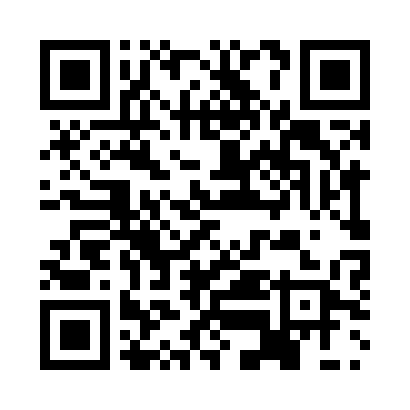 Prayer times for De Leuken, BelgiumWed 1 May 2024 - Fri 31 May 2024High Latitude Method: Angle Based RulePrayer Calculation Method: Muslim World LeagueAsar Calculation Method: ShafiPrayer times provided by https://www.salahtimes.comDateDayFajrSunriseDhuhrAsrMaghribIsha1Wed3:436:101:365:389:0211:192Thu3:396:091:355:399:0311:223Fri3:366:071:355:409:0511:254Sat3:326:051:355:409:0611:285Sun3:286:031:355:419:0811:316Mon3:256:011:355:429:1011:347Tue3:216:001:355:429:1111:388Wed3:205:581:355:439:1311:419Thu3:205:561:355:439:1411:4210Fri3:195:551:355:449:1611:4311Sat3:185:531:355:459:1711:4412Sun3:185:521:355:459:1911:4413Mon3:175:501:355:469:2011:4514Tue3:175:491:355:469:2211:4515Wed3:165:471:355:479:2311:4616Thu3:155:461:355:489:2511:4717Fri3:155:441:355:489:2611:4718Sat3:145:431:355:499:2811:4819Sun3:145:421:355:499:2911:4920Mon3:135:401:355:509:3111:4921Tue3:135:391:355:509:3211:5022Wed3:135:381:355:519:3311:5123Thu3:125:371:355:519:3511:5124Fri3:125:361:355:529:3611:5225Sat3:115:341:365:529:3711:5226Sun3:115:331:365:539:3811:5327Mon3:115:321:365:539:4011:5428Tue3:105:311:365:549:4111:5429Wed3:105:311:365:549:4211:5530Thu3:105:301:365:559:4311:5531Fri3:095:291:365:559:4411:56